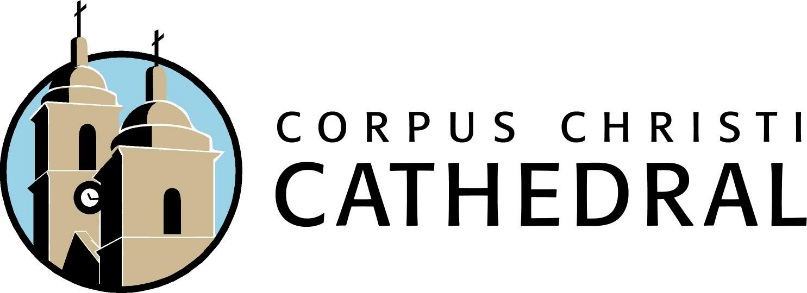 RELIGIOUS EDUCATION REGISTRATION FORM(PreKindergarten to 12th grade)2017-2018FAMILY’S LAST NAME: _____________________________________________STREET ADDRESS: __________________________________________________CITY: ________________________________STATE__________ZIP___________STUDENT(S) NAME:HOME PHONE: _____________________EMAIL ADDRESS: _____________________________________________________________________ARE YOU A REGISTERED/*SUPPORTING MEMBER OF THE CATHEDRAL PARISH?  ____YES  ___NO *Supporting means you are using envelopes and tithing.If no, then you must register in order for your children to attend our Religious Education classes.  Please ask for a Parish Registration form.There is a registration fee of $15.00 per child for materials for registered Cathedral parishioners.  Donations to help support the work of Religious Education are wele and you may make checks payable to Corpus Christi Cathedral and on the memo section of your check write Religious Education.  Non-parishioners are asked for a $25 fee per child for materials.  (If registration fees create a hardship for a family, please contact the Director of Religious Education.)If you would like to register by mail, please complete this form and return it by August. 31st to:Corpus Christi CathedralReligious Education Department505 N. Upper BroadwayThe Religious Education Email Address is:  religioused@cccathedral.com  Phone:  (361) 883-4213 ext.  202Religious Education Contact Personnel:  Deacon Adelfino Palacio, Ms. Orfie Hernandez, and Sr. Theresa MoolanCLASSES ARE ON SUNDAYS FROM 10:45a.m. to 12:00 p.m.  IF ADULT(S) NEEDS SACRAMENTAL PREPARATION, DO YOU WISH TO ENROLL IN RCIA CLASSES?  ____YES  _  __NO   IF YES, PLEASE COME BY THE RELIGIOUS EDUCATION OFFICE FOR FURTHER INFORMATION.RCIA CLASSES MEET ON WEDNESDAY EVENINGS FROM 7:00 P.M. – 8:30 P.M. IN ROOM 1) For Office Use Only:Tuition Pd.:   (Please write √ by amount paid.)
         __________$15 (1 child)             ________$25  (2children)           _______$40  (Family)        Check No. ______________Received by:_______________________________________________Copy of Baptism Certificate Provided:_____Yes  _____No Received by:____________________________           Date:  _________________REGISTRATION FORM2017-2018CHILD: LAST NAME:_______________________FIRST:________________MIDDLE:____________SUFFIX: JR.  IIPreferred Name:__________________________________________ Gender:   M     FRelationship to Head of Household:  child     stepchild     grandchild     niece     nephew     foster child(If Head of Household is guardian of child, please provide a legal notarized document authorizing guardianship and/or a notarized letter of permission by parent to attend classes.)DATE OF BIRTH:				PLACE OF BIRTH:					AGE:____  GRADE:______SCHOOL ATTENDING__________________________________Circle all the Sacraments CHILD has received: Baptism                                       1st Penance  and Holy Communion      ConfirmationParish___________________    Parish____________________              Parish______________________Please provide copy of Baptism certificate with the registration form.Did your child attend religion classes last year?____YES ____NO.  If yes where?___________________  Please provide proof of attendance from the school or parish other than Cathedral. EMERGENCY CONTACT NAME:________________________________PHONE:______________PARENT SIGNATURE:________________________________________DATE:_________________HEAD OF HOUSEHOLDLAST NAME_______________________FIRST________________MIDDLE_______________TITLE:  Mr.    Mrs.     Ms.   	SUFFIX:   Sr.       Jr.      III       GENDER:  M    FPreferred Name: ________________ (Maiden Name if mother is head of household:________________Email Address:_________________________________________________________Work phone: _______________________ Cell phone: ________________________Religion: _______________________        Date of Birth: __________________MARITAL STATUS:  Single      Married      Divorced      WidowedCircle all the Sacraments received:        Baptism            1st Penance              Holy Communion                                                                               Confirmation        Sacramental MarriageSPOUSE/OTHER ADULTLAST NAME_______________________FIRST________________MIDDLE_________________TITLE:  Mr.    Mrs.     Ms.   	SUFFIX:   Sr.     Jr.    III       GENDER:   M   FPreferred Name:__________________________Maiden Name:______________________________Email Address:______________________________________________________Work phone:______________________Cell phone:____________________________Religion:_______________________     Date of Birth:__________________MARITAL STATUS:  Single      Married      Divorced      WidowedCircle all the Sacraments received:        Baptism       1st Penance     Holy Communion                                                                     Confirmation         Sacramental MarriageFOR OFFICE USE ONLY:ASSIGNED CATECHIST___________________________________ ROOM #____________EMERGENCY INFORMATION RECORD2017-2018Name of Student:__________________________        Catechist:___________________Date of Birth:_____________________________        Grade:#_______Father’s Name:_________________________________Address:________________________City:_________________ST:______Zip_______Telephone Number:  Home______________ Work_______________Cell____________ Mother’s Name____________________________________Address:________________________City:_________________ST:______Zip_______Telephone Number:  Home______________ Work_______________Cell____________ Emergency Contact:  Name________________________Relationship___________________Telephone:Home:____________________Work________________Cell________________Name of Doctor: ______________________Name of Hospital___________________TelephoneNumber________________________Is your child allergic to any medicines?  Check ______Yes   _______NoIf yes, what are they?_____________________________________________________Does your child have any other allergies that we need to know about (especially life threatening allergies like peanuts)?______________________________________________________________________________Parent/Guardian Signature                                                             Date